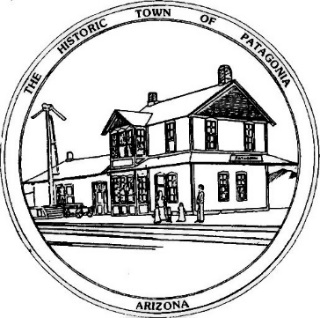 TOWN OF PATAGONIAPLANNING AND DEVELOPMENT COMMITTEE SPECIAL MEETINGAGENDA, MARCH 2, 2021 7:00 P.M.Zoom Meeting I.D. 957-511-4862 Password 338501 1. CALL TO ORDER 2. ROLL CALL 3. CORRECTION AND/OR APPROVAL OF MINUTES FROM: FEBRUARY 2, 2021 4. CALL TO THE PUBLIC 5. CHAIR PERSONS REPORT ON CURRENT EVENTSOLD BUSINESS6. DISCUSSION OF ECONOMIC DEVELOPMENT PRIORITIES FOR PATAGONIA AND AREA, WITH DIRECT COMMITTEE INPUT, AND POSSIBLE RECOMMENDATIONS. 7. DISCUSSION OF COMMITTEE “GUIDE BOOK” ON USE PERMITS AND OTHER DUTIES OF PLANNING AND DEVELOPMENT.NEW BUSINESS8. DISCUSSION AND POSSIBLE RECOMMENDATIONS ON DRAFT OF PATAGONIA TRAILS   PROPOSAL.9. FUTURE AGENDA ITEMS10. ADJOURN